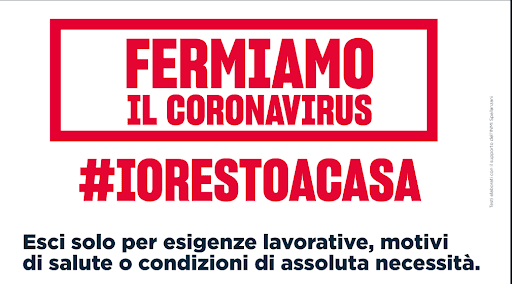 RIMANI A CASA CHIAMA IL TUO MEDICO O L’AUTORITA’ SANITARIA SEHAI FEBBRE OLTRE I 37,5 °C HAI SINTOMI INFLUENZALI, ARRIVI DA ZONE A RISCHIO O HAI AVUTO CONTATTI CON PERSONE POSITIVE AL VIRUS NEGLI ULTIMI 14 GIORNISE PUOI VENIRE A LAVORARE COMPORTATI COSI’RISPETTA LA DISTANZA DI SICUREZZA, USA I DPI CHE TI SONO STATI CONSEGNATI, RISPETTA LE NORME IGIENICHE ALLEGATEINFORMA IMMEDIATAMENTE IL DATORE DI LAVORO SE HAI SINTOMI INFLUENZALI E RIMANI A DISTANZA DALLE ALTRE PERSONE PRESENTIMISURE IGIENICO-SANITARIE Allegato 1 DPCM 08/03/2020Lavarsi spesso le mani.  Si raccomanda di mettere   a disposizione in tutti i locali pubblici, palestre, supermercati, farmacie e altri luoghi di aggregazione, soluzioni idroalcoliche per il lavaggio delle mani;Evitare il contatto ravvicinato con persone che soffrono di infezioni respiratorie acute; Evitare abbracci e strette di mano; Mantenimento, nei contatti sociali, di   una   distanza interpersonale di almeno un metro; Igiene respiratoria (starnutire e/o tossire in un fazzoletto evitando il contatto delle mani con le secrezioni respiratorie);Evitare l’uso promiscuo di bottiglie e bicchieri, in particolare durante l’attività sportiva;Non toccarsi occhi, naso e bocca con le mani;Coprirsi bocca e naso se si starnutisce o tossisce;Non prendere farmaci antivirali e antibiotici, a meno che siano prescritti dal medico;Pulire le superfici con disinfettanti a base di cloro o alcol; Usare la mascherina solo se si sospetta di essere malati o se si presta assistenza a persone malate. 